ПРОЕКТ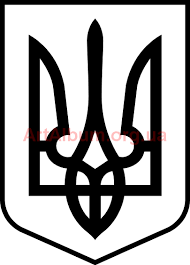 СТАВНЕНСЬКА СІЛЬСЬКА РАДАУЖГОРОДСЬКОГО РАЙОНУ ЗАКАРПАТСЬКОЇ ОБЛАСТІВИКОНАВЧИЙ КОМІТЕТ Р І Ш Е Н Н ЯПро надання статусу особигірського населеного пунктуВідповідно до Закону України «Про статус гірських населених пунктів в Україні», п.6 ст.59 Закону України «Про місцеве самоврядування в Україні»  та в зв’язку з проживанням в селі ___________, _______ Ужгородського району Закарпатської області , гр.____________ та подані документи виконавчий комітет Ставненської сільської радиВ И Р І Ш И В:Надати гр._________________ , ___________ р.н., мешканцю с. __________________ статус особи, що проживає в гірському населеному пункті.Секретарю сільської ради Рейпаші Ларисі Михайлівні видати посвідчення відповідного взірця.Контроль за виконання даного рішення покласти на керуючого справами (секретаря) виконавчого комітету Пацкань Я.В. Сільський голова							Іван МАНДРИК_________2022 рокус.Ставне№_________